Week beginning 15th April 2024Book Breakfast Club, school dinners and afterschool clubs online through SchoolMoney. Breakfast Club: 8:00 – 8:40An explanation must be provided for all absences. Miss school? Miss out!Testing for PTM/PTE continues this week.  Please make sure your child attends school every day unless they are sick.MondayString Project – P4 (Mrs O’Hare)TuesdayP7 Swimming – Mrs O’Neill’s Class (Final Week)Strings music tuition     Service of Light for P7 at 7:00                                                                                        WednesdayWoodwind music tuitionThursday Singing and Piano Tuition Amma ICT for Mr Flanagan’s P6 ClassFridayAssemblyAfter Schools TimetablePE Uniform DaysProgress Through Partnership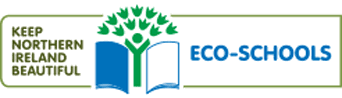 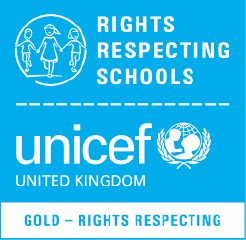 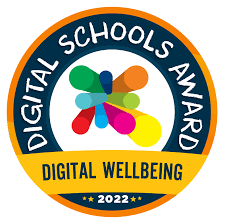 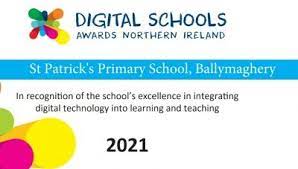 ClassMon - Karate(P1 -P3) 2:00 – 2:45 (P4-P7) 3:00 – 3:45Tues-TennisP2 & P3P4 - P7Wed – Bee Active P2 & 3P4 – P7Wed – ArtP1 – P3P6 &P7Thurs – SoccerP1 & P2P5 – P7Week19th April10th April10th April11th AprilWeek222nd April16th April17th April17th April18th AprilWeek329th April25th AprilWeek413th May2nd MayWeek520th MayWeek63rd JuneWeek710th JuneP1 -L McATue & WedP1/2 – M McNWed & ThursP2 - ORWed & ThursP3 - UKMon & TueP3/4 – S’OHTue & WedP4 – KFMon & ThursP5 – KAMon & ThursP5 – NTMon & TueP6 – CCMon & TuesP6 – SFTues & ThursP7 – S O’NMon & TuesP7 – P McCMon & Wed